Детский образцовый хореографический ансамбль «Карусель»(начальная школа, 6-11 лет)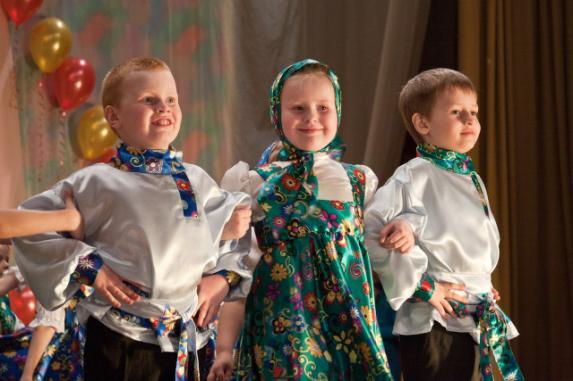 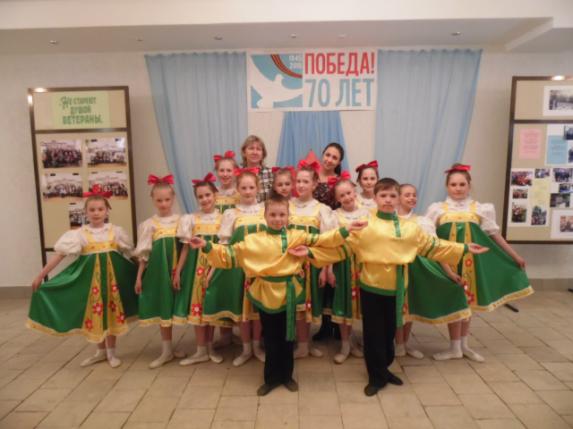 